Sample Assessment Outline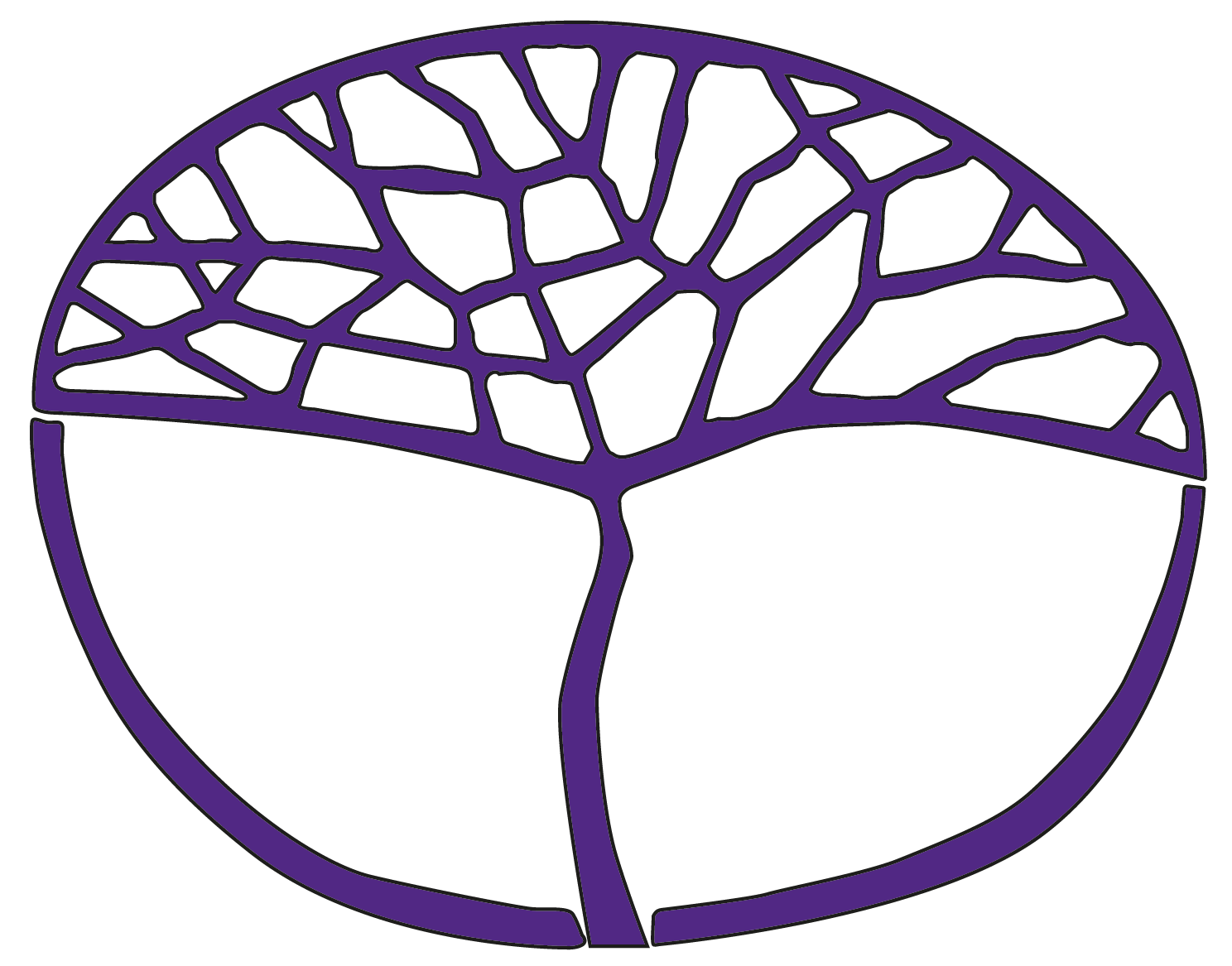 MusicATAR Year 12Acknowledgement of CountryKaya. The School Curriculum and Standards Authority (the Authority) acknowledges that our offices are on Whadjuk Noongar boodjar and that we deliver our services on the country of many traditional custodians and language groups throughout Western Australia. The Authority acknowledges the traditional custodians throughout Western Australia and their continuing connection to land, waters and community. We offer our respect to Elders past and present.Copyright© School Curriculum and Standards Authority, 2023This document – apart from any third-party copyright material contained in it – may be freely copied, or communicated on an intranet, for non-commercial purposes in educational institutions, provided that the School Curriculum and Standards Authority (the Authority) is acknowledged as the copyright owner, and that the Authority’s moral rights are not infringed.Copying or communication for any other purpose can be done only within the terms of the Copyright Act 1968 or with prior written permission of the Authority. Copying or communication of any third-party copyright material can be done only within the terms of the Copyright Act 1968 or with permission of the copyright owners.Any content in this document that has been derived from the Australian Curriculum may be used under the terms of the Creative Commons Attribution 4.0 International licence.DisclaimerAny resources such as texts, websites and so on that may be referred to in this document are provided as examples of resources that teachers can use to support their learning programs. Their inclusion does not imply that they are mandatory or that they are the only resources relevant to the course. Teachers must exercise their professional judgement as to the appropriateness of any they may wish to use.Sample assessment outlineMusic – ATAR Year 12 (Unit 3 and Unit 4 delivered as a pair)Practical component (Performance)ORPractical component (Composition portfolio)ORPractical component (Performance and composition portfolio)Written componentAssessment componentAssessment type and weightingAssessment task weightingDue dateAssessment taskPractical50%(to SCSA as a mark out of 100)Performance 20%10%Semester 1Week 7Task 1: Prepared repertoire – select one piece that is being prepared for the Semester 1 performance examination to present to the class. Assessment is of technique, style and expression appropriate to the selected repertoire and style.Practical50%(to SCSA as a mark out of 100)Performance 20%10%Semester 2Week 6The school is to select ONE of the following three options, applicable to all performance students in the class (or moderation group) and delete the remaining optionsTask 6: Technical work – present a selection of technical work (scales, other technical exercises, studies, orchestral excerpts etc., selected in consultation with, and approved by, the instrumental/vocal teacher) to the class, demonstrating skills and techniques appropriate to the chosen instrument/voice and style which support the development of repertoire. Assessment includes a sight-reading and/or improvisation component.orTask 6: Ensemble – perform one piece (one of the designated works or a suitable piece selected in consultation with the teacher) as part of an ensemble. Students will be assessed on their individual musical performance. Students may demonstrate a significant solo or leadership role.orTask 6: Prepared repertoire – select one or two piece/s (not presented in Task 1) that are being prepared for the performance examination to present to the class. Assessment is of technique, style and expression appropriate to the selected repertoire and style.Practical50%(to SCSA as a mark out of 100)Performance examination30%15%Semester 1 Week 15Task 4: Semester 1 performance examination – present a 12–15 minute recital with a minimum of two contrasting pieces and provide suitable accompaniment where required.Practical50%(to SCSA as a mark out of 100)Performance examination30%15%Semester 2 Week 12Task 9: Semester 2 performance examination – present a 15–20 minute recital with a minimum of two contrasting pieces and provide suitable accompaniment where required.Practical50%(to SCSA as a mark out of 100)50%50%Assessment componentAssessment type and weightingAssessmenttaskweightingDue dateAssessment taskPractical50%(to SCSA as a mark out of 100)Composition portfolio
20%10%Semester 1Week 7Task 1: Composition portfolio – submit one work from the composition portfolio for marking by the classroom and/or composition teacher. Assessment is of the compositional process and the application of stylistic conventions appropriate to the chosen style or genre.Practical50%(to SCSA as a mark out of 100)Composition portfolio
20%10%Semester 2Week 6The school is to select ONE of the following four options, applicable to all composition students in the class (or moderation group) and delete the remaining options.Task 6: Presentation – an in-class presentation of a work/s, complete or in development, from the composition portfolio. Discuss aspects of the work, such as inspiration/purpose, application of the elements of music, creative process, form/structure, instrumentation/orchestration. The work/s should be played (live or as a recording) and the score/s viewed as part of the presentation.orTask 6: Interview – by a teacher or panel, answering questions regarding the composition portfolio in development, such as the overall plan for the portfolio, and aspects of the individual work/s.orTask 6: Performance – coordinate a live performance of a completed work from the composition portfolio. The composer should be involved, as appropriate to the work, as the solo performer, an ensemble member, or the ensemble director.orTask 6: Composition portfolio – submit one or two work/s (not presented in Task 1) from the portfolio for marking by the classroom and/or composition teacher. Assessment is of the compositional process and the application of stylistic conventions appropriate to the chosen style or genre.Practical50%(to SCSA as a mark out of 100)Composition portfolio submission
30%15%Semester 1 Week 15Task 4: Semester 1 composition portfolio – submit the complete portfolio, comprising a minimum of two compositions with a total combined time of 12–15 minutes, with the required documentation.Practical50%(to SCSA as a mark out of 100)Composition portfolio submission
30%15%Semester 2 Week 12Task 9: Semester 2 composition portfolio – submit the complete portfolio, comprising a minimum of three compositions with a total combined time of 15–20 minutes, with the required documentation.Practical50%(to SCSA as a mark out of 100)50%50%Assessment componentAssessment type and weightingAssessment task weightingDue dateAssessment taskPractical –Performance and composition portfolio
50%(to SCSA as a mark out of 100)Performance 10%10%Semester 1Week 7Task 1: Prepared repertoire – students select one piece that they are preparing for the performance examination to present to the class. Students will be assessed on technique, style and expression appropriate to the selected repertoire and style.Practical –Performance and composition portfolio
50%(to SCSA as a mark out of 100)Composition portfolio
10%10%Semester 2Week 6Task 6: Composition portfolio – submit one or two work/s from the portfolio for marking by the classroom and/or composition teacher.Practical –Performance and composition portfolio
50%(to SCSA as a mark out of 100)Performance examination and composition portfolio submission
30%7%Semester 1 Week 15Task 4: Semester 1 performance examination – present a 6–8 minute recital with a minimum of two contrasting pieces and provide suitable accompaniment where required.Practical –Performance and composition portfolio
50%(to SCSA as a mark out of 100)Performance examination and composition portfolio submission
30%7%Semester 1 Week 15Task 4: Semester 1 composition portfolio – submit the complete portfolio, comprising a minimum of one composition with a total combined time of 6–8 minutes, with the required documentation.Practical –Performance and composition portfolio
50%(to SCSA as a mark out of 100)Performance examination and composition portfolio submission
30%8%Semester 2 Week 12Task 9: Semester 2 performance examination – present an 8–10 minute recital with a minimum of two contrasting pieces and provide suitable accompaniment where required.Practical –Performance and composition portfolio
50%(to SCSA as a mark out of 100)Performance examination and composition portfolio submission
30%8%Semester 2 Week 12Task 9: Semester 2 composition portfolio – submit the complete portfolio, comprising a minimum of two compositions with a total combined time of 8–10 minutes, with the required documentation.Practical –Performance and composition portfolio
50%(to SCSA as a mark out of 100)50%50%Assessment componentAssessment type and weightingAssessment task weightingDue dateAssessment taskWritten50%(to SCSA as a mark out of 100)Music literacy10%5%Semester 1Week 9Task 2: Music literacy – the assessment consists of questions requiring recognition, identification, analysis and notation, covering music literacy content from the Unit 3 syllabus, according to what has been covered in the course outline up to and including Week 9. Assessed content includes: scales, intervals, chords, harmonic progressions, modulations, transpositions, rhythmic and melodic dictations, and aural/visual score analysis.Written50%(to SCSA as a mark out of 100)Music literacy10%5%Semester 2Week 8Task 7: Music literacy – the assessment consists of questions requiring recognition, identification, analysis and notation, covering music literacy content from Unit 3 and Unit 4. Assessed content includes: scales, intervals, chords, harmonic progressions, modulations, transpositions, rhythmic and melodic dictations and aural/visual score analysis.Written50%(to SCSA as a mark out of 100)Composition10%10%Semester 2Week 3Task 5: Composition – submit two complete, original works (with a total duration of at least two minutes each, with at least one work composed for a minimum of four instruments/parts/voices) that have been developed and refined over time. A selection of draft materials, recordings and other evidence of the creative and refinement processes are submitted, along with a short purpose statement and musical analysis. A score must be submitted and contain the necessary detail to prepare a performance.Written50%(to SCSA as a mark out of 100)Music analysis10%5%Semester 1Week 11Task 3: Music analysis – the assessment consists of visual and aural analysis of an unseen work/s and designated works from Unit 3. Assessed content includes: identifying links to unit themes, stylistic conventions, contextual features, use of music elements, instrumentation and orchestration.Written50%(to SCSA as a mark out of 100)Music analysis10%5%Semester 2Week 10Task 8: Music analysis – the assessment consists of visual and aural analysis of an unseen work/s and designated works from Unit 3 and Unit 4. Assessed content includes: identifying links to unit themes, stylistic conventions, contextual features, use of music elements, instrumentation and orchestration.Written50%(to SCSA as a mark out of 100)Written examination20%10%Written examinations periodTask 4: Semester 1 written examination – a representative sampling of the ATAR Year 12 syllabus content from Unit 3 – reflecting the written examination design brief for this syllabus – 2.5 hours.Written50%(to SCSA as a mark out of 100)Written examination20%10%Written examinations periodTask 9: Semester 2 written examination – a representative sampling of the ATAR Year 12 syllabus content from Unit 3 and Unit 4 – reflecting the written examination design brief for this syllabus – 2.5 hours.Written50%(to SCSA as a mark out of 100)50%50%